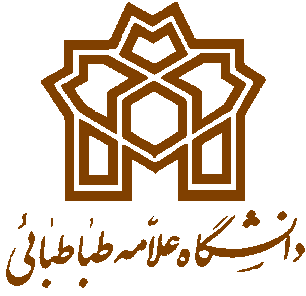 دانشکده ............................منابع ارزیابی جامع نیمسال دوم سال تحصیلی 99-98 رشته .........درس  «مطالعات امنیتی با تأکید بر دوره پس از جنگ سرد»دانشکده ............................منابع ارزیابی جامع نیمسال دوم سال تحصیلی 99-98 رشته .........درس  «مطالعات امنیتی با تأکید بر دوره پس از جنگ سرد»دانشکده ............................منابع ارزیابی جامع نیمسال دوم سال تحصیلی 99-98 رشته .........درس  «مطالعات امنیتی با تأکید بر دوره پس از جنگ سرد»دانشکده ............................منابع ارزیابی جامع نیمسال دوم سال تحصیلی 99-98 رشته .........درس  «مطالعات امنیتی با تأکید بر دوره پس از جنگ سرد»دانشکده ............................منابع ارزیابی جامع نیمسال دوم سال تحصیلی 99-98 رشته .........درس  «مطالعات امنیتی با تأکید بر دوره پس از جنگ سرد»دانشکده ............................منابع ارزیابی جامع نیمسال دوم سال تحصیلی 99-98 رشته .........درس  «مطالعات امنیتی با تأکید بر دوره پس از جنگ سرد»دانشکده ............................منابع ارزیابی جامع نیمسال دوم سال تحصیلی 99-98 رشته .........درس  «مطالعات امنیتی با تأکید بر دوره پس از جنگ سرد»منابع اصلی (کتاب)منابع اصلی (کتاب)منابع اصلی (کتاب)منابع اصلی (کتاب)منابع اصلی (کتاب)منابع اصلی (کتاب)منابع اصلی (کتاب)ردیفنام و نام خانوادگی نویسنده (سال نشر/ سال نشر ترجمه)نام کامل کتابنام مترجمچاپمحل نشرنام ناشر1اصغر کیوان حسینی و سید محمود علوی زاده( 1392)روند تحول در مطالعات امنیتی( از جنگ جهانی دوم تا جهان پس از یازدهم سپتامبر)تهرانمرکز مطالعات راهبردی دیپلماسی دفاعی2علی عبدا... خانی (1389)نظریه های امنیتتهرانمؤسسه فرهنگی بین المللی ابرار معاصر3پل ویلیامز(1392)درامدی بر بررسی های امنیتعلیرضا طیبتهراننشر بین المللمنابع کمکی (کتاب)منابع کمکی (کتاب)منابع کمکی (کتاب)منابع کمکی (کتاب)منابع کمکی (کتاب)منابع کمکی (کتاب)منابع کمکی (کتاب)1باری بوزان، ال ویوور(1392)چارچوبی تازه برای تحلیل امنیتعلیرضا طیبسومتهرانپژوهشکده مطالعات راهبردی234مقالاتمقالاتمقالاتمقالاتمقالاتمقالاتمقالاتردیفعنوان مقالهنام نشریهشمارهدورهسالاسامی نویسندگان